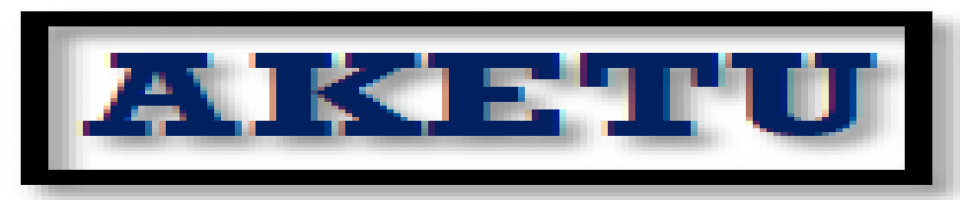 Akademik Etik: Teori ve UygulamaAcademic Ethics: Teori and PracticeTürkçe BaşlıkEnglish Title1Yazar Ad SOYAD / Author Name SURNAMEBaşvuru Tarihi / Application Date: xx.xx.xxxx		            Kabul Tarihi / Accepted Date: xx.xx.xxxxAtıf İçin / To Cite This Article: Aujef, A. ve Aujef, A. (xxxx). Aujef aujef aujef aujef aujef aujef aujef aujef aujef. Akadmik Etik: Teori ve Ugyulama, x(x), x-x.ÖZ:  Çalışmanın özeti, 150-250 kelimeyi geçmeyecek şekilde.Anahtar sözcükler: 3-5 anahtar kelimeABSTRACT: The abstract of the study in 150-250 words.Keywords: 3-5 keywords1. GİRİŞ / INTRODUCTIONProblemin arka planı, problem tanıtımı, problem ifadesi, önem ve amaç ifadesiThe background of the problem, introduction to the problem, statement of the problem, significance and aim.1.1.	Birinci Düzey Alt Başlık / First Level SubheadingTimes new roman 11 punto. APA 6 metin içi atıf.Times new roman, size 11. APA 6 for in-text citations.1.1.1. İkinci düzey alt başlık / Second Level Subheading2. YÖNTEM / METHODÇalışmanın metodu, deseni ve ilgili tarıtşmalar. Evren, örneklem, veri toplama araçları ve analiz teknikleriMethod of the study, design and related discussions. Population, sample, data collection tools, and data analysis techniques2.1.	Birinci Düzey Alt Başlık / First Level Subheading2.1.1. İkinci düzey alt başlık / Second Level Subheading3. BULGULAR / FINDINGSBulguların sunumu. Presentation of findings.3.1. 	Birinci Düzey Alt Başlık / First Level Subheading3.1.1. İkinci düzey alt başlık / Second Level SubheadingTablo / Table 2: 4. TARTIŞMA ve SONUÇ / DISCUSSION and RESULTDiscussion of the findings3.1. 	Birinci Düzey Alt Başlık / First Level Subheading. 3.1.1. İkinci Düzey Alt Başlık / Second Level Subheading3.1.1.1 Üçüncü Düzey Alt Başlık / Third Level SubheadingKAYNAKLAR / REFERENCESAKADER, A. (2017). Kitap adı/Book Title. İstanbul: Üniversitesi Yayınları.AKADER, A. ve AKADER, B. (2017). Bölüm adı/Chapter name. Edisyon/Edition, Editörler/Editors (s. 1-10). İstanbul: Üniversitesi Yayınları.AKADER, A. & AKADER, A. (2017). Makale adı/Article title. Dergis Ismi/Journal Title, 1(2), 1-10.Kaynakça formatları Amerikan Psikoloji Derneği'nin Yayın Yönergesi'ne göre olmalıdır (American Psychological Association, 2013).References should be according to the American Psychological Association Publication Guidelines. (American Psychological Association, 2013).EXTENDED ABSTRACT (Only For Non-English Articles)The summary of the article in Englis between 750-1500 words. The summary should include problem statement, aim and research questions, methods applied, findings and discussion.aaaaaaaabbbbbbbbbbbbbbAujefA11Zz55AujefB22Yy66Bujef1.33Vv77Bujef2.44Tt88Cujef-99Ftt100